Ответы.1.Задания включают вопросы, к каждому предложены варианты ответов.                                         За каждый правильный ответ – 1 балл.2.Соотнесите произведение архитектуры и название.    За каждый правильный ответ – 2 балла.2.1. 1-4,2-5,3-3,4-2,5-6,6-4. (8 баллов)2.2 Соедини стрелками иконы Иисуса Христа  с  его архетипами. (6 баллов)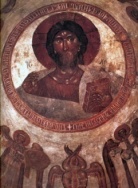 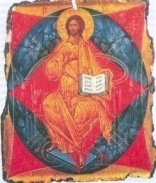 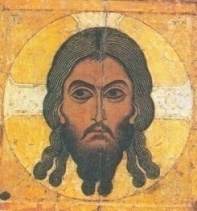 Христос Пантократор                        Спас Нерукотворный                           Спас в силах(вседержитель)                                           (спаситель)                                     (на престоле)2.3. 1-В-а, 2- А-в, 3-Б-г, 4-Г-б (8 баллов)2.4. 1-В-а, 2-А-г, 3-Г-б, 4-Б-в (8 баллов)2.5. 1-В-г, 2-Г-в, 3-Б-а, 4-А-б (8 баллов)Итого: 38 баллов3. Ответ: На путь, уснуть, жизни, укоризне, мил, огорчил, кафтаном, обманом, войдѐт, урод. 5 баллов.  Стихотворение Саади Ширази я бы назвал (а) «Совет отца».  5 баллов.Итого:10 баллов.При  выполнение всей работы можно набрать – 128 баллов.Древние цивилизацииКультура АнтичностиСредние века.Культура ВостокаВозрождениеКультура 17-18 веков.1-б1-а1-а1-а1-б1- античность	романский стиль               готика	эпоха Возрождениябароккоклассицизм                          романтизмреализмимпрессионизммодернизм	2-в2-б2-крестово-купольный2-б2.  1-в, 2-б, 3-а2-в3-б3-б3- Владимирская Богоматерь3-а3-"Сикстинская Мадонна"3-1. Дом Пашкова. 2. Классицизм. 3. В.И.Баженов.4-в4-б4. икона- Лик, пишется на доске , состоит из 5 слоёв.Картина-   Лицо,           пишется  на холсте, состоит из красочного слоя             4-в4-б4-в5. 1-б,в,г. 2-а,д,з5-а5-а5-коран, сунна5- 1 – в, 2 – д, 3 – а6-сфинкс6-в6-в6-4,5,6,7,10,127-а7-б7-б7-в8-б8-в8-б8-б,в9-а9-а,в9 -а9-б15 баллов9 баллов15 баллов17 баллов9 баллов15 балловИтого: 80